Hull Seaside Animal Rescue 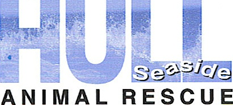 PO Box 787, Hull, MA 02045  781-925-3121  hsar@verizon.net www.hsar.orgVolunteer Application Please Note: The minimum age for volunteers is 16 years old. Name_______________________________________________ Date of Application: ____/____/____Address__________________________________________________________________________ City, State, Zip____________________________________________________________________ Home Phone____________________________________   Cell Phone: ________________________E-mail address_______________________________________ Date of Birth _____/______/_______ Place of employment___________________________________ Work Phone___________________ Do you have any allergies or physical conditions that might affect your volunteer work?   YES    NO If yes, explain: _____________________________________________________________________ Have you had any training or education in pet care or animal welfare?  If yes, please describe.  YES    NO__________________________________________________________________________________ Why do you want to volunteer at HSAR? __________________________________________________________________________________ __________________________________________________________________________________ __________________________________________________________________________________ Areas of Interest. Availability. Please check all that apply. MorningsEveningsComments about availability ______________________________________________________________________________________________________________________________________________________________________References Please provide 2 personal or business references.1. Name: ___________________________________________ Relationship: ____________________Phone: __________________________________________  Years acquainted: ______________2. Name: _________________________________________ Relationship: ______________________Phone: __________________________________________  Years acquainted: ______________Are you acquainted with any former or current HSAR volunteer or employee?   YES      NO If yes, who, and what is your relationship with them?__________________________________________________________________________________Are you volunteering through a school or agency volunteer program?    YES      NOIf yes, please complete this section.Agency/School: ____________________________________________________________Address: ___________________________________________________________________________Name of contact person: ____________________________________________________________Contact phone: _______________________________ Contact email address: ___________________Number of hours required to work: ____________________Rules for Volunteering Please read the following statements. They constitute the conditions under which you would be volunteering at HSAR should you be accepted as a volunteer. Please check each to indicate your understanding. I certify that all information provided on this application is true and complete to the best of my knowledge.  Any misrepresentation, or omission of facts may result in denial of a volunteer opportunity or dismissal from the volunteer program. I agree to abide by the mission, rules, regulations, policies, and programs of the Hull Seaside Animal Rescue while I am a volunteer. I agree to work as a team member with all volunteers.   I give permission to the Hull Seaside Animal Rescue to investigate all pertinent information and references concerning my volunteer application.  I hereby release said employers, companies, schools, or persons from all liability for any damage, both legal and otherwise for issuing information.   If selected as a volunteer, I hereby release Hull Seaside Animal Rescue, its agents, employees, directors, and officers from all losses, damages, and claims of any kind including injury or sickness. If selected as a volunteer I agree to maintain the confidentiality of all proprietary or privileged information to which I am exposed while serving as a volunteer, whether this information involves a single staff, volunteer, client, animal, or other person or involves overall HSAR business.  I also acknowledge that failure to maintain confidentiality would be cause for termination of volunteer status. I will treat all animals, volunteers, and the general public with dignity and respect. If I will be sheltering, providing foster care, or boarding for any of the HSAR animals in my home or business, I consent to HSAR representatives visiting my home or business from time to time to observe the animals and their living quarters. Agreement to Terms of Volunteering. I certify that I agree to the terms of volunteering at HSAR and I further certify that all of the information that I have provided in this application is true to my knowledge.   Signature: _______________________________________________     Date: ___________________ Consent for Minor I (Parent/Guardian) _________________________________________________ give my consent for   _______________________________________________to visit or volunteer at the HSAR.                     (Minor) Relationship to the Minor ________________________________ Phone: ___________________Email: ________________________________________________Hull Seaside Animal Rescue Waiver of Liability for All Volunteers Name_______________________________________________ Date of Birth _____/______/_______ Address__________________________________________________________________________ City, State, Zip____________________________________________________________________ Home Phone______________________________________   Cell Phone: ________________________E-mail address________________________________________________________________ PERMISSION/WAIVER I understand that my or my child’s participation in any of activities or volunteer opportunities at the Hull Seaside Animal Rescue Shelter is strictly on a volunteer basis. Therefore, no insurance against bodily harm is provided for my child or me. I agree to release Hull Seaside Animal Rescue (HSAR), a non-profit organization, its directors, officers, employees or volunteers from any and all injuries or damages incurred during my participation or my child’s participation in any HSAR activity. Immunization/Tetanus Waiver Hull Seaside Animal Rescue (HSAR) works with many animals, including dogs, and domestic and feral cats. These animals have an unknown health history and HSAR feels it is important for all volunteers to have a Tetanus Vaccination prior to volunteering. To emphasize that importance we ask that you read and sign the following Waiver. I understand that because I work with or visit shelter animals, it is important to discuss immunization and vaccinations with my physician.  I release HSAR from all responsibility that may occur because of my not pursuing this matter further, and I understand whatever decision I make is at my own risk. Signature: _______________________________________________     Date: ___________________ Consent for Minor I (Parent/Guardian) _________________________________________________ give my consent for   _______________________________________________to visit or volunteer at the HSAR.                     (Minor) Relationship to the Minor ________________________________ Phone: ___________________Email: ____________________________________________________ Cat care____Foster Care ____Socializing Cats ____Transporting cats to vet visits ____Sorting Bottles & Cans for Redemption (Always Needed!)____ Picking Up Bottles & Cans with your car/truck (Always Needed!)____ Fundraising ____ Writing Newsletter ____ Administrative Work____ Grant writing ____ Mon.____ Tues.____ Wed.____ Thurs.____ Fri.____ Sat. ____ Sun. ____ Mon.____ Tues.____ Wed.____ Thurs.____ Fri.____ Sat. ____ Sun. 